    LONG MEADOW SCHOOL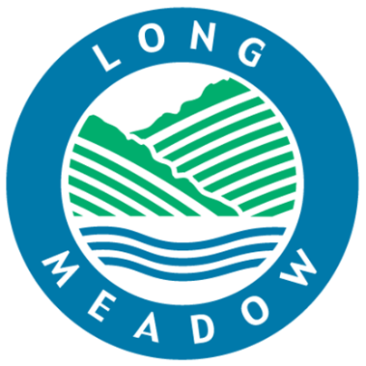 , Shenley Brook End,   (01908 508678 –  fax: 01908 520630)e-mail: office@longmeadow.milton-keynes.sch.uk		                                web: www.longmeadow.milton-keynes.sch.uk  Headteacher: Mr Philip Gray BEd (Hons) CANTAB, NPQH Tuesday 08 September 2020Dear Parents and Carers,Just a quick day 2 update for you all.Firstly, thank you to everyone for following the arrival times more closely today. It made a huge difference in lots of ways and it went incredibly smoothly.Yesterday’s pick-up was also a success and please do not forget that you can pick up all of your children from the earliest start/finish time you have been given. This allows us to reduce the number of adults and children on site at any one time.Thank you also for all of your kind words and emails since we have opened. It really means a lot to us that you take the time to tell us.Please also find attached an information sheet from the Local Authority of what to do if your child develops symptom of COVID-19. Please use this as a guide at all times. Just to keep you updated, Kidsplay are completing an COVID safe on-site visit tomorrow to try to and finalise their planning. This will then hopefully allow them to be able to provide safe, before and after school care.Thankyou all once again and I look forward to sharing our first week back with you in our newsletter on Friday. In the meantime, please do not forget to look at Twitter, where staff will be sharing what’s been happening.Yours sincerelyPhilip GrayHeadteacher